国 信 e 采 招 标 投 标 交 易 平 台培训【2019】01号关于举办“招标文件解读与投标策略全流程实务操作培训班”的通知各供应商/投标人：随着国家招标投标相关法律法规的完善和监管力度的加大，掌握最新法规变化，明辨法律边界，确保投标在法律界限之内运作，是每一个投标人需要具备的基本素质。投标竞争的胜负与投标人对招标采购文件的理解认知与投标策略的制定及投标报价技巧的运用是息息相关的。为了帮助广大供应商和投标人提高投标能力和标书编制水平，以达到提高中标率的目的，以降低投标成本，提高工作效率。国信e采招标投标交易平台将举办“招标文件解读与投标策略全流程实务操作培训班”，请各单位积极组织相关人员参加。一、培训内容（一）招投标原理及投标技能分析（二）投标优势产生阶段：投标策划1、采购需求分析及沟通影响2、产品分析及沟通策略3、投标SWOT分析及战略战术（三）投标优势落实阶段：招标文件形成影响1、找对人：采购需求是分层级的2、招标文件的构成因素分析及相关案例3、废标条款VS保障性条款4、打分条款VS收益性条款5、不同价格分公式的特点及定价策略6、价值分析及量化7、工作前置及方案水平量化8、后期服务优势VS打分方法及罚则设计9、流程要求设计10、招标文件影响方法与策略（四）招投标流程阶段1、文件分析2、保障性条款否决因素3、流程要求否决因素4、收益性条款偏差分析与处理5、投标文件格式与顺序6、文件获取7、文件准备8、客观分文件准备9、主观分文件准备10、承诺与优势的突出11、价格构成与报价决策12、投标流程13、文件的澄清与异议14、文件的密封15、文件的递交、修改与撤回16、降价函17、开标（五）争议处理1、异议与投诉质疑	2、质疑的处理结果及利弊3、质疑成功的难点及应对建议4、不同性质采购的不同法规要求5、时间点及流程要求6、其他的可能解决路径（六）签约执行1、中标通知书的重要性2、签约前非实质条款补充谈判技巧3、范围及价格变动处理二、培训对象国信e采招标投标交易平台、中国大唐、蒙电电子商务系统、兵器装备集团招标投标交易平台、冀中能源招标投标交易平台、融惠国际招标采购交易平台、浙江交投、克拉玛依交易中心、河北工程建设招标协会招标通等各供应商、投标人。各单位从事投标销售、标书编制专员、基建工程、项目开发、项目管理机构相关人员。三、主讲专家拟邀请招投标领域知名专家进行授课并答疑。四、培训地点和时间时间：2019年4月24日-26日（24日报到）地点：北京市时间：2019年5月8日-10日 （8日报到） 地点：西安市五、培训费用及汇款方式培训费：2800 元/人（含培训、资料、场地、专家、中餐费等）；住宿统一安排费用自理。五人以上（含五人）9折优惠。注：由北京九合互联科技有限公司收款并开具培训费发票。现场交纳培训费时，只收现金，不能刷卡，建议提前汇款。户  名：北京九合互联科技有限公司开户行：中信银行北京首体南路支行账  号：7112510182600078665六、联系方式请参加人员认真填写报名表（附后），报至本期培训班班务组，我们将按报名先后传发报到通知。本通知下发范围有限，请各单位协助转发。报名联系人：杜 强15321983322（同微信）报名邮箱：duqiang@chinabidding.com.cn附：培训班报名表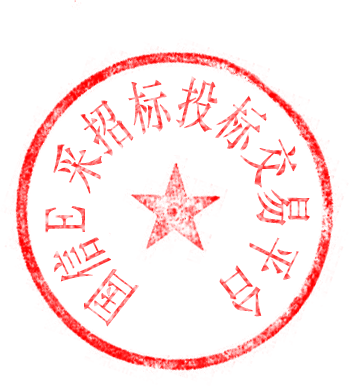 国信E采招标投标交易平台                                            二零一九年三月十一日附件“招标文件解读与投标策略全流程实务操作培训班”报名回执表注：如人员较多此表格可复印使用；*单位名称及通讯地址*联 系 人*电 话传 真*参会人员*性 别*手 机*手 机*邮箱*邮箱职 务*参加班次*参加班次*住宿预订（）是     （）否     需要（  ）间房（）是     （）否     需要（  ）间房（）是     （）否     需要（  ）间房（）是     （）否     需要（  ）间房（）是     （）否     需要（  ）间房（）是     （）否     需要（  ）间房（）是     （）否     需要（  ）间房（）是     （）否     需要（  ）间房*发票类型（）增值税普通发票      （）增值税专用发票（）增值税普通发票      （）增值税专用发票（）增值税普通发票      （）增值税专用发票（）增值税普通发票      （）增值税专用发票（）增值税普通发票      （）增值税专用发票（）增值税普通发票      （）增值税专用发票（）增值税普通发票      （）增值税专用发票（）增值税普通发票      （）增值税专用发票*开票信息 （专票填写全部信息；普票按公司要求填写）单位名称：纳税人识别号：地址、电话：开户行及账号：单位名称：纳税人识别号：地址、电话：开户行及账号：单位名称：纳税人识别号：地址、电话：开户行及账号：单位名称：纳税人识别号：地址、电话：开户行及账号：单位名称：纳税人识别号：地址、电话：开户行及账号：单位名称：纳税人识别号：地址、电话：开户行及账号：单位名称：纳税人识别号：地址、电话：开户行及账号：单位名称：纳税人识别号：地址、电话：开户行及账号：*费用总额万     仟     佰     拾     圆整万     仟     佰     拾     圆整万     仟     佰     拾     圆整万     仟     佰     拾     圆整小 写小 写小 写￥：汇款方式单位名称：北京九合互联科技有限公司开户行：中信银行北京首体南路支行账  号：7112510182600078665单位名称：北京九合互联科技有限公司开户行：中信银行北京首体南路支行账  号：7112510182600078665单位名称：北京九合互联科技有限公司开户行：中信银行北京首体南路支行账  号：7112510182600078665单位名称：北京九合互联科技有限公司开户行：中信银行北京首体南路支行账  号：7112510182600078665单位名称：北京九合互联科技有限公司开户行：中信银行北京首体南路支行账  号：7112510182600078665单位名称：北京九合互联科技有限公司开户行：中信银行北京首体南路支行账  号：7112510182600078665单位名称：北京九合互联科技有限公司开户行：中信银行北京首体南路支行账  号：7112510182600078665单位名称：北京九合互联科技有限公司开户行：中信银行北京首体南路支行账  号：7112510182600078665参会方式1、请填写报名表后，传真或电邮至会务组，表格中带“*”的为必填项，请大家认真填写报名表以便于我们开展工作；2、开班前一周,根据报名表发报到通知，具体地点及日程安排。1、请填写报名表后，传真或电邮至会务组，表格中带“*”的为必填项，请大家认真填写报名表以便于我们开展工作；2、开班前一周,根据报名表发报到通知，具体地点及日程安排。1、请填写报名表后，传真或电邮至会务组，表格中带“*”的为必填项，请大家认真填写报名表以便于我们开展工作；2、开班前一周,根据报名表发报到通知，具体地点及日程安排。1、请填写报名表后，传真或电邮至会务组，表格中带“*”的为必填项，请大家认真填写报名表以便于我们开展工作；2、开班前一周,根据报名表发报到通知，具体地点及日程安排。1、请填写报名表后，传真或电邮至会务组，表格中带“*”的为必填项，请大家认真填写报名表以便于我们开展工作；2、开班前一周,根据报名表发报到通知，具体地点及日程安排。1、请填写报名表后，传真或电邮至会务组，表格中带“*”的为必填项，请大家认真填写报名表以便于我们开展工作；2、开班前一周,根据报名表发报到通知，具体地点及日程安排。1、请填写报名表后，传真或电邮至会务组，表格中带“*”的为必填项，请大家认真填写报名表以便于我们开展工作；2、开班前一周,根据报名表发报到通知，具体地点及日程安排。1、请填写报名表后，传真或电邮至会务组，表格中带“*”的为必填项，请大家认真填写报名表以便于我们开展工作；2、开班前一周,根据报名表发报到通知，具体地点及日程安排。报名方式联系人： 杜强 15321983322（同微信）邮  箱：duqiang@chinabidding.com.cn     1768287056@qq.com联系人： 杜强 15321983322（同微信）邮  箱：duqiang@chinabidding.com.cn     1768287056@qq.com联系人： 杜强 15321983322（同微信）邮  箱：duqiang@chinabidding.com.cn     1768287056@qq.com联系人： 杜强 15321983322（同微信）邮  箱：duqiang@chinabidding.com.cn     1768287056@qq.com联系人： 杜强 15321983322（同微信）邮  箱：duqiang@chinabidding.com.cn     1768287056@qq.com联系人： 杜强 15321983322（同微信）邮  箱：duqiang@chinabidding.com.cn     1768287056@qq.com联系人： 杜强 15321983322（同微信）邮  箱：duqiang@chinabidding.com.cn     1768287056@qq.com联系人： 杜强 15321983322（同微信）邮  箱：duqiang@chinabidding.com.cn     1768287056@qq.com